Regulamin konkursu plastycznego 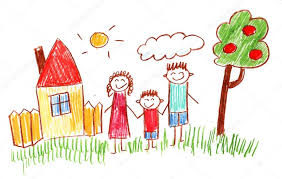 „Źródło mojej mocy – RODZINA BEZ PRZEMOCY”
Organizator: Zespół Interdyscyplinarny w Olecku, Towarzystwo Przyjaciół Dzieci Oddział  
w Olecku, Urząd Miejski w OleckuCele konkursu:zmotywowanie do refleksji dotyczącej przeciwdziałania przemocy w rodzinie.prowadzenie działań związanych z profilaktyką i przeciwdziałaniem przemocy w rodzinie.podnoszenie świadomości dzieci i młodzieży na temat negatywnych konsekwencji wynikających z występowania zjawiska przemocy w rodzinie.zmotywowanie do reakcji w sytuacjach przemocy w rodzinie.promocja uzdolnionych autorów.REGULAMIN KONKURSU1. Konkurs realizowany jest w ramach Programu Przeciwdziałania Przemocy 
w Rodzinie oraz Ochrony Ofiar Przemocy w Rodzinie w Gminie Olecko na lata 2019 – 2025 i Kampanii „Białą Wstążka”. Realizatorem konkursu jest Zespół Interdyscyplinarny w Olecku, Urząd Miejski w Olecku i Towarzystwo Przyjaciół Dzieci Oddział w Olecku,Uczestnikami konkursu mogą być uczniowie uczęszczający do szkół podstawowych (klasy klas I – VIII)  i ponadpodstawowych z terenu gminy Olecko.Prace plastyczne mogą być wykonane dowolną techniką plastyczną, np. ołówek, farby plakatowe, akwarela, tempera, pastele suche, pastele olejne, kredki, grafika, collage, na papierze typu brystol lub blok techniczny w formacie A4 lub A3.Tematyka prac: PRZECIWDZIAŁANIE PRZEMOCY W RODZINIE.Uczestnik może zgłosić do konkursu jedną samodzielnie wykonaną pracę lub
 z rodzicami.Placówka szkolna przesyła listę uczniów biorących udział  w konkursie do członka Zespołu Interdyscyplinarnego Pani Elżbiety Chomicz, ela-pisarz@wp.pl, lub zgłasza  telefonicznie 502 723 552 w terminie do dnia 15 listopada 2021 roku. Konkurs trwa od 15 października  2021 r. do 28 listopada 2021 r.Konkurs składa się z dwóch etapów:Etap I:przeprowadzą szkoły wyrażające chęć przystąpienia do konkursukażda szkoła może wytypować w jednej kategorii wiekowej maksymalnie 3 prace.czas trwania  I etapu konkursu od 15.10.2021r. – 15.11.2021r.spośród prac zgłoszonych do II etapu, członkowie komisji szkolnych prześlą lub dostarczą osobiście do Przewodniczącej Zespołu Interdyscyplinarnego, tj.  Iwony Saulewicz, Miejski Ośrodek Pomocy Społecznej,19 – 400 Olecko, ul. Kolejowa 31 (pokój nr 14, I piętro) w nieprzekraczalnym terminie do dnia 18 listopada 2021r w siedzibie Zespołu Interdyscyplinarnego tj. Olecko, ul. Kolejowa 31 w godzinach od 7.30  do 15.00. W przypadku prac przesłanych pocztą, decyduje data stempla pocztowego. prace nadesłane po terminie tj. po 18 listopada 2021 lub wykonane niezgodnie 
z regulaminem nie będą ocenianeEtap II:przeprowadzają organizatorzy konkursu oraz osoby powołane do komisji konkursowej, które oceniać będą prace w trzech kategoriach wiekowych i prace zespołowe (wykonane z rodzicami):I kategoria - uczniowie ze szkół podstawowych klasa I-IV II kategoria - uczniowie ze szkół podstawowych klasa V –VIII III kategoria – uczniowie ze szkół ponadpodstawowychIV kategoria – prace wykonane wspólnie z rodzicamiW każdej kategorii przewidziane są trzy nagrody  (I, II, I II miejsce) oraz wyróżnienia.Komisja Konkursowa dokona oceny, biorąc pod uwagę następujące kryteria: -  walory artystyczne, estetyczne i merytoryczne, - interpretacja i nawiązanie do tematu, - pomysłowość, kreatywność i oryginalność, -  właściwy dobór techniki i środków, ‒- przejrzystość i zwięzłość kompozycji, -  umiejętności graficzne i kolorystyczneKomisja Konkursowa dokona oceny nadesłanych prac w terminie do 24 listopada 2021 r. Decyzje Komisji Konkursowej są ostateczne i nieodwołalne. Zwycięzcy  Konkursu zostaną powiadomieni o jego wynikach przez Organizatora Konkursu mailowo  lub telefonicznie.Wyniki Konkursu zostaną ogłoszone do 25 listopada 2021 r. na stronie internetowej Organizatora Wyniki i nagrodzone w konkursie prace będą zamieszczone na stronie internetowej MOPS  w Olecku oraz zaprezentowane  na wystawie w Regionalnym Ośrodku Kultury „Mazury Garbate”, PCWE / Bibliotece Pedagogicznej w Olecku oraz  świetlicy TPD „ Puchatek” 
w Olecku.8. Prace przesłane do II etapu konkursu powinny zostać opisane w następujący sposób:Imię i nazwisko autora i współautorów (rodziców) Wiek, klasaPełna nazwa szkołyDopisek: Konkurs plastyczny – „Źródło mojej mocy – rodzina bez przemocy” Do dostarczonych prac należy dołączyć wypełnioną kartę uczestnictwa, stanowiącą załącznik nr 1 do Regulaminu i oświadczenia stanowiące załącznik nr 2.9. Zwycięzcy konkursu otrzymają nagrody rzeczowe.10.  Laureaci konkursu zostaną powiadomieni przez koordynatora o miejscu i terminie wręczenia nagród.11. Udział w Konkursie jest jednoznaczny z udzieleniem zgody na nieodpłatne przeniesienie autorskich praw majątkowych dotyczących nadesłanych prac na rzecz Organizatora, bez ograniczeń czasowych i terytorialnych, w zakresie wykorzystania techniką drukarską
 i cyfrową, wystawiania, udostępniania na stronach internetowych Organizatora oraz we wszelkich publikacjach oraz materiałach informacyjnych, promocyjnych i reklamowych, bez względu na sposób ich zwielokrotnienia i wprowadzania do obrotu, zgodnie z przepisami ustawy z dnia 4 lutego 1994 r. o prawie autorskim i prawach pokrewnych (Dz. U. z 2021 r. poz. 1062).  Prace  zgłoszone do konkursu przechodzą na własność Organizatorów i nie podlegają zwrotowi.12. Decydując się na udział w konkursie uczestnik wyraża akceptację niniejszego regulaminu.14.Organizatorzy zastrzegają sobie prawo do nieodpłatnego reprodukowania prac konkursowych w celach edukacyjnych, profilaktycznych i promocyjnych.15. Uwagi dodatkowe:prace niezgodne z regulaminem nie będą brane pod uwagę;regulamin konkursu zostanie zamieszczony na stronach internetowych Urzędu Miasta Olecko, Miejskiego Ośrodka Pomocy Społecznej w Olecku, Zespołu Interdyscyplinarnego 
w Olecku.pieczątka szkołyKARTA ZGŁOSZENIAKONKURS PLASTYCZNY„Źródło mojej mocy – RODZINA BEZ PRZEMOCY”Imię i nazwisko ucznia ....................................................................................................................Klasa....................................................................................................................Szkoła – adres, telefon, e-mail............................................................................................................................................................................................................................................................................................................................................................Imię i nazwisko nauczyciela....................................................................................................................Telefon, e-mail..........................................................................................................................................Podpis nauczycielaOŚWIADCZENIE O WYRAŻANIE ZGODY NA PRZETWARZANIE DANYCH OSOBOWYCHWyrażam zgodę na przetwarzanie danych mojego dziecka ......................................................................................................................................(imię i nazwisko uczestnika)w zakresie koniecznym do prawidłowego przeprowadzenia Konkursu oraz w celach promocji przedsięwzięcia, na stronie internetowej oraz w publikacjach przygotowanych przez Zespół Interdyscyplinarny w Olecku. .......................				……………........................	Data					Własnoręczny podpis rodziców/opiekunów prawnychOświadczam, że wyrażam zgodę na przetwarzanie wizerunku mojego dziecka..................................................................................................................(imię i nazwisko uczestnika)w zakresie koniecznym do prawidłowego przeprowadzenia Konkursu oraz w celach promocji przedsięwzięcia, na stronie internetowej oraz w publikacjach przez Zespół Interdyscyplinarny w Olecku. 						……………............................				Własnoręczny podpis rodziców/opiekunów prawnychZostaliśmy poinformowani, żeZgodnie z art. 13 Rozporządzenia Parlamentu Europejskiego i Rady (UE) 2016/679 z dnia 27 kwietnia 2016 r. w sprawie ochrony osób fizycznych w związku z przetwarzaniem danych osobowych 
i w sprawie swobodnego przepływu takich danych ora z uchylenia dyrektywy 95/45/WE 
(4.5.2016. L 119/38 Dziennik Urzędowy Unii Europejskiej PL) informuję, żeAdministratorem Pani/Pana danych osobowych jest Zespół Interdyscyplinarny w Olecku, 
z siedzibą przy ul. Kolejowej 31, 19 – 400 Olecko , nr tel. 87 520 42 33.Administrator powołał Inspektora Ochrony Danych, z którym można skontaktować się pod numerem telefonu: 87 520 42 33Administrator prowadzi operacje przetwarzania następujących kategorii danych osobowych uczniów: imię i nazwisko, data i miejsce urodzenia, adres zamieszkania, PESEL, imiona
 i nazwiska rodziców oraz ich adresy poczty elektronicznej i numery telefonów, wizerunek ucznia – tylko w przypadku wyrażenia zgody rodziców na przetwarzanie wizerunku ich dziecka.Dane osobowe przetwarzane na podstawie art.6 ust. 1 lit. C ogólnego rozporządzenia 
jw. o ochronie danych w celu realizacji zadań ustawowych, określonych w Ustawie – Prawo oświatowe z dnia 7 września 1991r. (Dz. U. z 2017 r. poz. 2198) w celu realizacji zadań statutowych, zadań dydaktycznych, opiekuńczych i wychowawczych w placówce.Dane osobowe mogą być udostępnione innym odbiorcom w celu realizacji zadań oświatowych i kulturalnych.Posiadacie Państwo prawo dostępu do treści swoich danych oraz prawo ich sprostowania, usunięcia, ograniczenia przetwarzania, prawo do przenoszenia danych, prawo wniesienia sprzeciwu, prawo do cofnięcia zgody w dowolnym momencie bez wpływu na zgodność 
z prawem przetwarzania (jeżeli przetwarzanie odbywa się na podstawie zgody), którego dokonano na podstawie zgody przed jej cofnięciem.Podanie danych osobowych jest wymogiem ustawowym i jest obowiązkowe ze względu na przepisy prawa oświatowego jw.Pani/Pana dane osobowe będą przetwarzane w ramach dokumentacji prowadzonej przez Zespół Interdyscyplinarny w formie papierowej i elektronicznej, na podstawie przepisów prawa, przez okres niezbędny do realizacji celów przetwarzania wskazanych w pkt. 3, lecz nie krócej niż okres wskazany w przepisach o archiwizacji. Oznacza to, że dane osobowe mogą zostać zniszczone po upływie od 5 do 50 lat, zależnie od kategorii archiwalnej danej sprawy.W przypadku uznania, iż przetwarzanie przez Zespół Interdyscyplinarny w Olecku Pani/Pana danych osobowych narusza przepisy RODO, przysługuje Pani/Panu prawo do wniesienia skargi do Prezesa Urzędu Ochrony Danych Osobowych (ul. Stawki 2, 00 – 193 Warszawa).Przewodniczący Zespołu Interdyscyplinarnego…………………………………………………………………………………….własnoręczny podpis rodziców (opiekunów prawnych)